VaK B r u n tá l a .s .tř. Práce 1445/42, 792 01 BruntálSmlouva o dodávce vody čís. 12240…………uzavřená v souladu se zákonem čís. 274/2001 Sb., o vodovodech a kanalizacích pro veřejnou potřebu (dále jen Zákon) mezi těmitosmluvními stranami:Dodavatel (provozovatel):VaK Bruntál a.s., tř. Práce 1445/42, 792 01 Bruntálzastoupená Ing. Jaroslavem Jouzou – ředitelem společnostiIČ: 47675861, DIČ: CZ47675861bankovní spojení: Komerční banka a.s., čís. účtu: 1704771/0100telefon: 555 537 300, fax: 555 537 380, e-mail: zakaznickecentrum@vakbruntal.cz, www.vakbruntal.czSpolečnost je zapsána v OR u Krajského soudu v Ostravě dne 1. 1. 1994, oddíl B, vložka 732Odběratel:Centrum psychologické pomoci, příspěvková organizace,jméno, příjmení a titul fyzické osoby, obchodní firma či název vlastníka, spoluvlastníka nemovitosti dle § 2, odst. 6 zákona čís. 274/2001 Sb.Na Bělidle 815/12, 733 01 Karviná, Fryštátadresa místa trvalého bydliště / sídla uvedená ve smlouvě je současně adresou pro doručování písemností00847267KB, 63635791/0100XXX, XXXdatum narození nebo IČ/DIČbankovní spojení, čís. účtukontaktní údaje – telefon, e-mailv OR u Krajského soudu v Ostravě, Pr 917zapsaný(á)dodací adresa pro zasílání poštovních zásilek (není-li totožná s adresou vlastníka, spoluvlastníka nemovitosti, nebo pokud není dohodnuto,že zasílání zásilek bude probíhat elektronicky)XXXelektronická adresa pro zasílání daňových dokladů (není-li dohodnuto, že zasílání zásilek bude probíhat prostřednictvím pošty)Vlastník veřejného vodovodního řadu:obchodní firma či název vlastníka (není-li vyplněno, má se za to, že vlastníkem vodovodu je dodavatel (provozovatel) vodovodu)adresa a IČ vlastníkaVlastník vodovodní přípojky a připojené stavby nebo pozemku:jméno, příjmení a titul fyzické osoby, obchodní firma či název vlastníka, spoluvlastníka (není-li vyplněno, má se za to, že vlastníkem vodovodnípřípojky a připojené stavby nebo pozemku je odběratel)adresa místa trvalého bydliště/ sídla, datum narození nebo IČ/DIČ1..Předmět smlouvyDodavatel se smlouvou zavazuje dodávat odběrateli do místa dodání pitnou vodu za cenu určenou v čl. 5 Smlouvy ve spojení s čl. 9VPDV (všeobecné podmínky dodávky vody). Odběratel se zavazuje dodanou pitnou vodu v místě dodání od dodavatele převzít a zajejí dodání uhradit dodavateli cenu určenou v čl. 5 Smlouvy ve spojení s čl. 9 VPDV, způsobem sjednaným v čl. 6 Smlouvy.2Místo dodání a určení místa nemovitosti připojené přípojkou na vodovodMístem dodání pitné vody odběrateli je vodovodní přípojka, kterou je připojena k vodovodu provozovanému dodavatelem budova:č. p./č. ev. 34 umístěná na pozemku p. č. 44/1 v katastrálním území Janovice u Rýmařovav obci Rýmařovna adrese Rýmařovská 34/1, 793 42 Rýmařov, Janovice(Jedná-li se o více odběrních míst téhož vlastníka, budou všechna odběrní místa uvedena na zvláštní příloze čís. 1 této smlouvy.)3.Způsob dodání, jakost pitné vody, limit množství dodávané vody a množství určující kapacitu vodoměru3.1. Dodavatel se zavazuje po celou dobu trvání smluvního vztahu dodávat odběrateli pitnou vodu do místa dodání prostřednictvímvodovodu pro veřejnou potřebu, vyjma případů přerušení či omezení dodávek pitné vody z důvodů vyjmenovaných v ust. § 9 odst. 5a 6 Zákona a čl. 3 odst. 3.1 VPDV nebo z důvodu snížené vydatnosti vodního zdroje či jeho kontaminace. Dodavatel splní svůjzávazek dodat pitnou vodu odběrateli okamžikem vtoku vody z vodovodu do vodovodní přípojky v místě dodání. Dodavatel sezavazuje dodávat vodu v jakosti stanovené v čl. 6 VPDV, s tím že minimální obsah vápníku v dodávané vodě je 7,0 mg/l, minimálníobsah hořčíku v dodávané vodě je 1,0 mg/l a maximální obsah dusičnanů v dodávané vodě je 50 mg/l.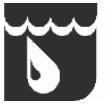 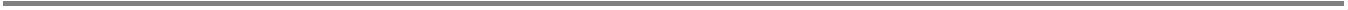 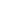 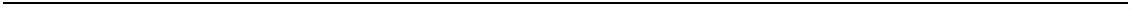 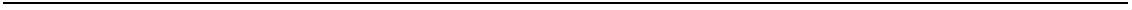 3.2. Dodavatel se zavazuje dodávat pitnou vodu odběrateli: v maximálním množství:v množství dle kapacity vodoměru Qn:________ m3/hod________ m3/hod.Není-li v čl. 3 odst. 3.2 smlouvy určena hodnota maximálního množství dodávané vody nebo kapacity vodoměru, pak se má zato, žemnožství pitné vody, které může odběratel od dodavatele odebrat pro osobní spotřebu, není omezeno, vyjma případů přerušení neboomezení dodávek pitné vody z důvodů uvedených v ust. § 9 odst. 5 a 6 Zákona a čl. 3 odst. 3.1 VPDV, nebo z důvodu nedostatkuvydatnosti vodního zdroje způsobené suchem či jeho kontaminací.3.3. Účelem dodávek pitné vody odběrateli je:spotřeba domácnosti _______ % z celkového odběruvýkon podnikatelské činnosti 100 % z celkového odběru33.4. Počet trvale připojených osob: 18.5. Dodavatel se zavazuje dodávat odběrateli pitnou vodu s hydrostatickým tlakem v místě napojení vodovodní přípojky na veřejnývodovodní řad v rozmezí od 0,15 MPa do 0,65 MPa. V místech, kde není možné uvedený tlak z provozních důvodů dodržet, jepřípustné dodávat vodu s jinými tlakovými parametry.3.6. Dodavatel se zavazuje, že dnem napojení přípojky na vodovodní řad pro veřejnou potřebu a osazením fakturačního vodoměru zajistíodběrateli dodávku vody.4.Způsob zjišťování množství odebírané vody4.1. Dodavatel zjišťuje množství vody dodané odběrateli buď vodoměrem, nebo jiným způsobem uvedeným v čl. 4 odst. 4.3 Smlouvy vespojení s čl. 8 odst. 8.2 VPDV.4.2. Podkladem pro vyúčtování ceny dodané pitné vody je vodoměrem registrované množství dodané vody, případně jiný způsobstanovení množství odebrané vody uvedený v čl. 4 odst. 4.3 Smlouvy. Vlastníkem vodoměru je dodavatel, jenž provádí zejménaosazení vodoměru, jeho opravy, údržbu a výměnu. Dodavatel stanoví v závislosti na stavu vodovodní přípojky a vnitřního vodovoduzpůsob a místo umístění vodoměru. Odběratel je povinen pro účely zjišťování množství odebrané pitné vody, výměny, opravy čiúdržby vodoměru, umožnit dodavateli na jeho výzvu přístup k vodoměru.4.3. Jestliže množství dodávky vody není měřeno vodoměrem zejména z důvodu, že vodovod není osazen vodoměrem, nebo z důvodunefunkčnosti vodoměru anebo z důvodu neoprávněného odběru, pak se množství odebrané vody určuje v souladu s vyhláškou čís.428/2001 Sb. takto:a) podle směrných čísel roční potřeby vody uvedených v příloze prováděcí vyhlášky čís. 428/2001 Sb., tzv. paušální sazbou,b) bylo-li množství odebrané vody v předchozím období alespoň po dobu jednoho roku měřeno vodoměrem, pak se určí množstvíodebrané vody za příslušné období neoprávněného odběru vody, nebo při nefunkčním vodoměru, anebo bez osazenéhovodoměru podle skutečného množství odebrané vody ve srovnatelném období roku předcházejícího, a to pouze v případě, ženedošlo ke změnám podmínek u odběratele, které by mohly mít vliv na množství odebrané vody.4.4. V případě, že vodoměr byl po dobu sledovaného období nebo jeho části nefunkční, určí se množství odebírané vody v souladus § 28 vyhlášky čís. 428/2001 Sb. ve spojení s ust. § 17 odst. 4 a 5 Zákona a v souladu s čl. 8 odst. 8.2 bod 8.2.3 VPDV.4.5. V případě, kdy odběratel neumožní dodavateli přístup k vodoměru pro účely zjištění vodoměrem registrovaného množství odebranévody, nebo v případě neoprávněného odběru vody, se množství odběratelem odebrané vody určí postupem dle ust. § 17 odst. 4 písm.a) Zákona ve spojení s čl. 8 odst. 8.2 bod 8.2.7 VPDV.4.6. Dodavatel na základě smlouvy provádí zjišťování stavu odběru pitné vody registrovaného vodoměrem v tomto dodacím období:v měsíčním dodacím období:v pololetním dodacím období:5.Způsob stanovení ceny a způsob jejího vyhlášení5.1. Jednotková cena za 1 m3 dodané pitné vody ke dni účinnosti Smlouvy činí 52,53 Kč včetně DPH.Dodavatel je oprávněn měnit jednotkovou cenu vody také v závislosti na změnách sazby DPH.5.2. Cena pitné vody je věcně usměrňovanou cenou a její výše je určena závaznými pravidly pro věcné usměrňování cen zakotvenýmijak v zákoně čís. 526/1990 Sb., o cenách a jeho prováděcích předpisech, tak v zákonu čís. 274/2001 Sb. a jeho prováděcíchpředpisech.5.3. Smluvní strany ujednaly, že dodavatel je oprávněn v souladu se závaznými pravidly pro tvorbu věcně usměrňované ceny a jejíkalkulaci a v souladu s čl. 9 VPDV dodatečně po uzavření smlouvy v každém kalendářním roce měnit (upravovat) jednotkovou cenupitné vody (Cj) určenou v čl. 5 odst. 5.1 smlouvy a pro každý kalendářní rok v souladu s pravidly obsaženými v čl. 9 VPDV určovatnovou výši jednotkové ceny vody, za níž bude dodávat pitnou vodu odběrateli. Smluvní strany ujednaly, že jednotková cena pitnévody (Cj) určená v čl. 5 odst. 5.1 smlouvy se přímo úměrně zvyšuje nebo snižuje v souladu s čl. 9 odst. 9.5 VPDV v závislosti naročních změnách dodavatelem kalkulované výše veškerých oprávněných nákladových položek na výrobu a dodávku pitnéa v závislosti na ročních změnách dodavatelem kalkulované výše přiměřeného zisku (viz. čl. 1. odst. 1.8 VPDV).5.4. Způsob výpočtu celkové ceny (Cc) za dodání pitné vody odběrateli ve sjednaném dodacím a fakturačním období je určena součinemcelkového množství pitné vody v m3 dodané odběrateli ve sjednaném dodacím a fakturačním období, zjištěné postupem uvedenýmv čl. 4 smlouvy ve spojení s čl. 8 VPDV (Cm) a jednotkové ceny za 1 m3 vody (Cj) určené v souladu s cenovým předpisem a čl. 9VPDV. Tomuto slovnímu vyjádření způsobu určení celkové ceny za dodání pitné vody ve sjednaném dodacím a fakturačním obdobíodpovídá následující matematický vzorec: Cc = Cm x Cj, kde Cc – představuje celkovou cenu vody za dodání pitné vody odběratelive sjednaném dodacím a fakturačním období, Cm – představuje celkové množství pitné vody dodané odběrateli ve sjednanémdodacím a fakturačním období a Cj – představuje jednotkovou cenu vody určenou dodavatelem zpravidla pro příslušný kalendářní2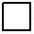 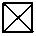 rok. Smluvní strany ujednaly, že pokud dodavatel pro příslušný kalendářní rok neurčí novou jednotkovou cenu pitné vody, pak se provýpočet celkové ceny pitné vody (Cc) použije aktuální jednotková cena vody (Cj), která byla za trvání smluvního vztahu naposledyurčena dodavatelem.5.5. Dodavatel každou změnu výše ceny pitné vody, resp. novou výši ceny pitné vody vyhlašuje předem, a to buď jejím uveřejněnímv elektronické formě na webových stránkách dodavatele www.vakbruntal.cz a současně v listinné formě v platném ceníku dodavatele,jenž je k dispozici odběratelům na jejich žádost v sídle dodavatele, nebo v periodickém tisku, a nebo prostřednictvím obecního úřaduna jeho úřední desce. Účinnost změny výše ceny pitné vody, resp. účinnost nové výše ceny pitné vody nastává od prvého dnekalendářního roku, pokud dodavatel při vyhlášení nové ceny vody neurčí jiný den kalendářního roku, jímž nastává účinnost změnyvýše ceny pitné vody. Okamžikem účinnosti změny jednotkové ceny vody je nová výše jednotkové ceny vody pro dodavatelea odběratele závazná a ode dne účinnosti změny jednotkové ceny vody (Cj) je odběratel povinen hradit dodavateli novou výšijednotkové ceny vody (Cj) za odběr pitné vody. Dodavatel je oprávněn oznámení o změně výše jednotkové ceny pitné vody takédoručit na doručovací adresu odběratele. Smluvní strany ujednaly, že odběratel vyjádří souhlas se změnou jednotkové ceny vody (Cj)provedením odběru vody dodané dodavatelem od vyhlášení příslušné změny jednotkové ceny vody. Provedením odběru pitné vodyse má za to, že se odběratel seznámil s aktuální výši jednotkové ceny vody účinnou ke dni jejího odběru. Dodavatel je oprávněnv závislosti na změnách výše oprávněných nákladových položek na výrobu a dodávku pitné vody, či v závislosti na změnách výšekalkulace přiměřeného zisku, anebo při změnách sazby DPH, provést změnu výše jednotkové ceny pitné vody i několikrát zakalendářní rok.6.Způsob úhrady vodného6.1. Povinnost odběratele zaplatit cenu pitné vody za její dodání vzniká vtokem vody do vodovodního potrubí napojeného bezprostředněza vodoměrem, a není-li potrubí osazeno vodoměr, vtokem vody do vnitřního uzávěru připojeného pozemku nebo stavby uvedenév čl. 2 smlouvy, popřípadě do uzávěru hydrantu nebo výtokového stojanu.6.2. Odběratel se zavazuje hradit dodavateli cenu pitné vody na základě daňových dokladů – faktur vystavených dodavatelem ve lhůtějejich splatnosti, která je 15 dnů ode dne jejich vystavení. Dnem zaplacení se rozumí den, kdy byla celková cena pitné vody vyúčtovanádaňovým dokladem dodavatele připsána na bankovní účet dodavatele uvedený u jeho firmy v záhlaví smlouvy, nebo složenav hotovosti do pokladny dodavatele v jeho sídle. Smluvní strany ujednaly, že celková cena pitné vody dodané dodavatelemv příslušném dodacím období (čl. 4 odst. 4.6) bude dodavatelem vyúčtována:buď měsíčně (je-li určeno měsíční dodací období)nebo pololetně (je-li určeno pololetní dodací období)Smluvní strany ujednaly, že v závislosti na změnách sazby daně z přidané hodnoty, nebo v závislosti na změnách jednotkové cenyvody, anebo v jiných odůvodněných případech, je dodavatel oprávněn provést zjištění množství odebrané pitné vody registrovanévodoměrem a vyúčtování celkové ceny dodané vody i v kratších časovém intervalu, než jak je určen v čl. 4 odst. 4.6 smlouvy.666.3. V případě reklamace výše odečtu stavu vodoměru, nemá tato reklamace odkladný účinek ve vztahu k povinnosti odběratele uhraditcenu pitné vody dodané a vyúčtované dodavatelem..4. Odběratel se zavazuje platit dodavateli nejpozději k 25. dni kalendářního měsíce zálohy na úhradu celkové ceny pitné vody zapololetní dodací a fakturační období určené v čl. 4 odst. 4.6 smlouvy, ve výši _______ Kč/měsíc..5. Měsíční zálohy uhrazené odběratelem na celkovou cenu dodané vody za sjednané dodací a fakturační období budou vyúčtoványodběrateli společně s celkovou cenou pité vody dodané odběrateli v příslušném dodacím a fakturačním období. Odběratel se zavazujehradit měsíční zálohy na vodné nebo platbu za odebranou vodu, některým z níže uvedených způsobů, který si zvolil při uzavřenísmlouvy takto:a) SIPO – spojovací číslo: __________________b) příkazem k úhradě z účtu vedeného u __________________ čís. účtu _____________________ VS 9999+číslo smlouvyc) hotově.6.6. Smluvní strany ujednaly, že:a) pokud celková výše záloh uhrazených odběratelem za sjednané dodací a fakturační období bude o více jak 100,- Kč vyšší nežcelková výše ceny odebrané pitné vody vyúčtovaná dodavatelem za sjednané dodací a fakturační období – pak tento přeplatekbude poukázán na účet (adresu) odběratele do 30 dnů od provedení vyúčtování celkové ceny vody dodané v příslušném dodacíma fakturačním období,b) pokud celková výše záloh uhrazených odběratelem za sjednané dodací a fakturační období bude vyšší jen o 100,- Kč a méněkorun českých, než činí celková výše ceny odebrané pitné vody vyúčtovaná dodavatelem za sjednané dodací a fakturační období–pak tento přeplatek bude použit jako záloha odběratele na úhradu celkové ceny pitné vody dodané v následujících dodacícha fakturačních obdobích.6.7. Daňové doklady (faktury), jakož i další korespondence vyplývající z této smlouvy (vyjma upomínek o neplacení faktur), budou nazákladě vzájemné dohody s odběratelem odesílány:poštou formou „obyčejné zásilky“ na fakturační, případně korespondenční adresu odběratele uvedenou v této smlouvěv elektronické podobě na elektronickou adresu odběratele uvedenou v této smlouvěčímž bude doručovací povinnost splněna.3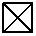 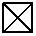 7.Rozsah odpovědnosti vlastníka vodovodu ve vztahu k odběrateliV případě, že je vlastníkem veřejného vodovodu obec, v níž se vodovod nachází a tato obec uzavřela s dodavatelem, smlouvuo nájmu a provozování vodovodu, na základě které dodavatel vykonává práva a povinnosti provozovatele vodovodu, je dodavateloprávněn a současně i povinen uzavírat smlouvy o dodávkách vody místo vlastníka vodovodu.8..Doba plněníPrůběžně po celou dobu trvání smluvního vztahu založeného Smlouvou, přičemž zjišťování množství odebírané vody dle bodu 4. tétosmlouvy, provádí dodavatel dle vlastních odečtových – fakturačních cyklů. Smlouva je uzavřena na dobu neurčitou.9Závěrečná ustanovení9.1. Smluvní strany se zavazují včas informovat o všech změnách souvisejících s dodávkou vody a změnou vlastnických vztahůk nemovitosti připojené na vodovod.9.2. Odběratel souhlasí s tím, aby dodavatel poskytoval údaje o měřicím zařízení a údaje zjištěné dodavatelem na tomto zařízení,případně údaje o spotřebě vody zjištěné odborným propočtem, provozovateli kanalizace.9.3. Informování o zpracování osobních údajů odběratele ve smyslu nařízení Evropského parlamentu a Rady (EU) 2016/679 ze dne27. dubna 2016 o ochraně fyzických osob v souvislosti se zpracováním osobních údajů a o jeho právech souvisejících s tímtozpracováním je uvedeno v čl. 11 VPDV.9999.4. Veškeré změny této smlouvy musí být provedeny písemným dodatkem potvrzeným oběma stranami, vyjma změny výše jednotkovéceny, jejíž způsob změny je upraven v čl. 5 smlouvy ve spojení s čl. 9 VPDV..5. Obě smluvní strany mohou tuto smlouvu vypovědět písemně, bez uvedení důvodu, přičemž výpovědní doba je 1 měsíc a počínáběžet od prvního dne měsíce následujícího po měsíci, ve kterém byla výpověď doručena jeho adresátovi..6. Veškerá práva a povinnosti dodavatele a odběratele, jakož i všechna ustanovení, která nejsou v této smlouvě upravena, se řídízákonem čís. 274/2001 Sb., vyhláškou čís. 428/2001 Sb., dalšími obecně platnými právními předpisy..7. Nedílnou obsahovou součástí této smlouvy jsou Všeobecné podmínky dodávky vody (VPDV), které podle výslovné vůle smluvníchstran doplňují obsah práv a povinností založených touto smlouvou, zejména způsob dodávání pitné vody, způsob určení změn cenypitné vody, jakož i způsob její úhrady. Odběratel prohlašuje, že se před uzavřením smlouvy důkladně seznámil s obsahem VPDVa na důkaz svého souhlasu s obsahem této smlouvou a obsahem VPDV připojuje ke smlouvě svůj podpis.9.8. Smlouva vzniká dnem jejího podpisu a nabývá účinnosti dnem 23.06.2023.9.9. Smlouva je vypracována ve dvou vyhotoveních, z nichž každá strana obdrží po jednom vyhotovení.V Bruntále dne ……………………V ………………………. dne …………………...DODAVATELODBĚRATEL………………………………………………………………………………VaK Bruntál a.s.4